附件1： 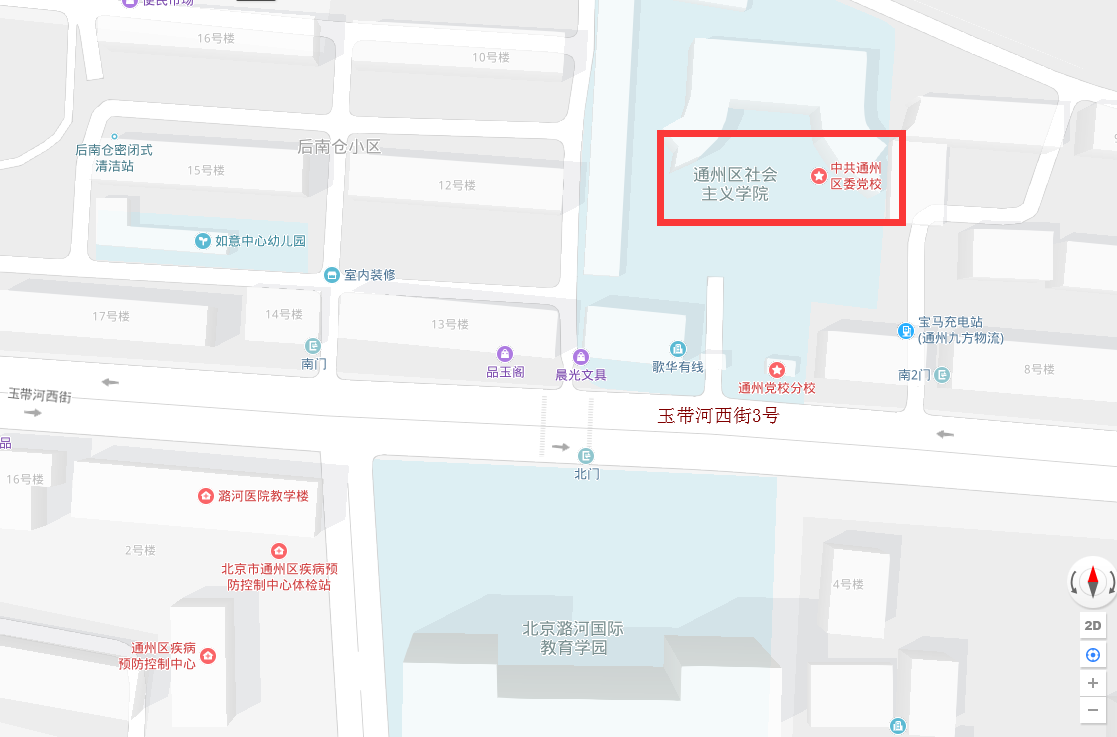 	乘车路线：乘坐809、317、43路公交车可到面试地点附近。